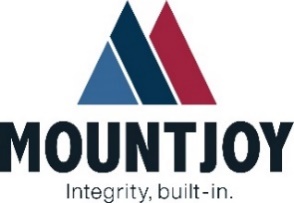 Role Profile:  Bathroom / Wet Room FitterLocation:		Fareham Borough Council	Hours:			40 hours per weekSalary:			£34,840 pa plus Company VehicleBenefits:		23 Days Holiday + Bank Holidays, Pension and Life AssuranceWho you report to:	Supervisor	SUMMARY OF ROLEMountjoy Ltd is contracted to Fareham Borough Council to provide a maintenance and repair service to void properties and ad-hoc improvements to occupied properties plus occasional day to day responsive repairs arising throughout normal working hours.We are seeking a conscientious and enthusiastic Bathroom/ Wet Room Fitter to join our team.  Applicants must have relevant plumbing qualifications (minimum NVQ Level 2 or equivalent) and broad commercial experience in their core trade, particularly in the social housing environment, and with additional experience and capability to complete other maintenance tasks. The applicant must be competent in at least 2 of the following trades: Carpentry, Flooring, Glazing, Tiling, Plastering or Decorating. The operative must maintain a professional appearance and attitude and be polite and courteous at all times.  It is a further requirement that all operatives must pass an Enhanced Disclosure and Barring Service (DBS) check.The company expects high standards of quality, workmanship, health and safety and environmental management and you will be responsible for monitoring, managing and supporting its achievement.  KEY RESPONSIBILITIESDiagnose and rectify faults within core and other trades related repair requests.To ensure that the quality of work meets the highest possible standards at all times.Support all trades to deliver a professional and safe void maintenance service.Respond swiftly to all emergency situations and resolve them efficiently.Keep the helpdesk up to date with progress and plans.Undertake all work efficiently and cost effectively, minimising non-productive time whereverpossible and reporting any difficulties encountered to the Resource Controller and /or Supervisor.Follow applicable Health & Safety rules in all you do, using risk assessments, method statements and PPE when needed.Maintain tools, plant and equipment in a safe, clean and workable condition.Maintain accurate records of works undertaken with photographic evidence as necessary. Ask your Supervisor/Contract Manager for assistance when required.To work within the Mountjoy group and assist other contracts as directed by the Contract Manager as and when the business dictatesMaintain your company vehicle in a clean and tidy condition at all times and report any defects to the Fleet Manager in a timely manner.SKILLS REQUIREDAble to use the phone or PDA to communicate effectively, explaining yourself clearly and concisely understanding what information you need or need to provide; Be comfortable in dealing with tenants and Client representatives Have an organised approach to meet demands in an effective and timely manner. Be a team player ensuring lessons learnt, and good practices are shared amongst the team for future benefit of the service. Be proactive in identifying your development needs and doing something to overcome them.Have a practical approach to health and safety, ensuring that you and others are safe at all times.A problem solver and be able to work out what is a proportionate and necessary repair, learning from your previous experiences.Be able to self-manage using initiative and be self-motivated, prioritising work in the most efficient manner to meet target completion dates.Be able to understand Mountjoy’s processes and actively engage in our cultureKNOWLEDGE REQUIREDMust be experienced in all aspects of plumbing preferably experienced in installing bathrooms and wet rooms including:Ability to isolate & remove existing domestic bathrooms, strip tiles and patch plaster.Fit a level access shower tray in concrete or timber floor including ability to 'noggin' between joists to suit tray size.Fit Baths.Prepare your work/bathroom for other trades such as plasterer, electrician & floor layer.Fit pump (training can be provided) and box inFirst & second fix WC, shower unit, WHB, screens and disabled grab rails.Tile bathroom (desirable skill)Be able to demonstrate you are a competent tradesperson and have the tools to do the work. Have the prerequisite technical, statutory, and legislative knowledge for the trades you perform for the company ensuring you keep abreast of updates and changes. Have knowledge of the materials and methods used in the building and maintenance industry.REQUIRED QUALIFICATIONSNVQ level 2-3 in plumbingBe able to perform at least 3 other trades to an excellent standardFull Driving Licence CSCS card would be an advantage PASMA / IPAF (desirable)REQUIRED EXPERIENCE2 – 5 yrs. experience of working in Property Maintenance environment.ADDITIONAL INFORMATION FOR RECRUITERSPotential Applicants need to have main trade as a Plumber with a minimum of 3 or more of the following capabilities: FlooringCarpentryGeneral GlazingBrickworkGroundworksPlasteringDecoratingTiling